Załącznik nr 2 do Regulaminu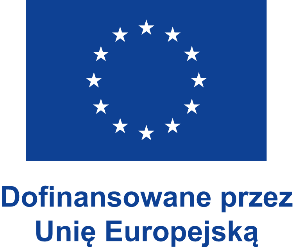 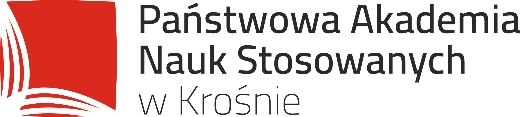 Karty organizacji semestru studiów realizowanego w ramach Programu Erasmus+Dane studentaSzczegółowy harmonogram studiów realizowanych w ramach mobilnościWykaz przedmiotów do uzupełnienia w PANS w Krośnie po zakończeniu mobilnościKrosno, dnia …………………………….				…………………………………………….								(podpis Kierownika Zakładu)Krosno, dnia …………………………….				…………………………………………….								(podpis Dyrektora Instytutu)Oświadczenie studenta:Oświadczam, że zapoznałem/zapoznałam się z przedstawionym mi powyżej harmonogramem realizacji zajęć i zobowiązuję się do uzupełnienia wyznaczonych w pkt 3 porozumienia przedmiotów po powrocie ze stypendium, w terminie ustalonym przez Dyrektora Instytutu.Krosno, dnia …………………………….				…………………………………………….									(podpis studenta)Nazwisko i imię studentaInstytutKierunek studiówRok i system studiówStopień studiówSemestr i rok akademicki, w którym realizowana jest mobilnośćNazwa uczelni przyjmującej, kraj, e-mail i telefon kontaktowyNazwa przedmiotuw uczelni przyjmującej(w oryginale i w tłumaczeniu)Punkty ECTSNazwa przedmiotuzaliczanego w PANS w Krośnie na podstawie przedmiotu zrealizowanego w uczelni przyjmującejLiczba punktów ECTSzaliczona w PANS w Krośnie Razem suma ECTS:Nazwa przedmiotuForma zajęć, liczba godzinLiczba punktów ECTS (łącznie max. 8 ECTS)Termin i tryb zaliczenia różnic programowych 